ศสส.2-4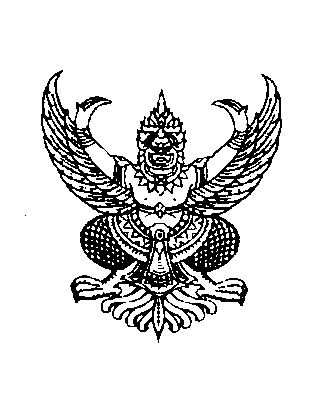 หนังสือรับรองการขึ้นทะเบียนเข้าร่วมโครงการส่งเสริมการปลูกต้นไม้เพื่อเศรษฐกิจ สังคม และสิ่งแวดล้อม ระยะที่ 2ที่ทำการ...........................................................เล่มที่...........................ฉบับที่..........................		หนังสือฉบับนี้ให้ไว้เพื่อรับรองว่า..................................................................................อายุ..................ปี มีภูมิลำเนาอยู่บ้านเลขที่...........................................................................................ตรอก/ซอย.........................................ถนน.......................................หมู่บ้าน........................................ตำบล/แขวง.........................................................อำเภอ/เขต................................................................จังหวัด.................................รหัสไปรษณีย์..........................หมายเลขโทรศัพท์.....................................ได้เข้าร่วมโครงการโดยมีหลักฐานที่ดิน.................................................................................................เนื้อที่รวม.....................................................................(ไร่-งาน-ตารางวา)เพื่อปลูกต้นไม้ตามโครงการ ประกอบด้วยแปลงที่ 1 ท้องที่หมู่บ้าน.................................................หมู่ที่.....................................ตำบล............................อำเภอ.......................จังหวัด...........................เนื้อที่....................................ไร่โดยปลูกต้นไม้ตามโครงการดังนี้1)...........................................................................จำนวนรวม..............................ต้น2)...........................................................................จำนวนรวม..............................ต้น3)...........................................................................จำนวนรวม..............................ต้นมีรายละเอียดตามแผนที่สังเขปแนบท้ายหนังสือรับรอง  โดยมีอาณาเขตดังต่อไปนี้ด้านทิศเหนือจด................................................วัดได้...................................................................เมตรด้านทิศใต้จด.....................................................วัดได้..................................................................เมตรด้านทิศตะวันออกจด.........................................วัดได้...................................................................เมตรด้านทิศตะวันตกจด............................................วัดได้..................................................................เมตรศสส.2-4แปลงที่ 2 ท้องที่หมู่บ้าน..................................................หมู่ที่....................................ตำบล............................อำเภอ....................... จังหวัด..........................เนื้อที่...................................ไร่โดยปลูกต้นไม้ตามโครงการดังนี้1)...........................................................................จำนวนรวม..............................ต้น2)...........................................................................จำนวนรวม..............................ต้น3)...........................................................................จำนวนรวม..............................ต้นมีรายละเอียดตามแผนที่สังเขปแนบท้ายหนังสือรับรอง  โดยมีอาณาเขตดังต่อไปนี้ด้านทิศเหนือจด................................................วัดได้...................................................................เมตรด้านทิศใต้จด.....................................................วัดได้..................................................................เมตรด้านทิศตะวันออกจด.........................................วัดได้...................................................................เมตรด้านทิศตะวันตกจด............................................วัดได้..................................................................เมตรแปลงที่ 3 ท้องที่หมู่บ้าน.................................................หมู่ที่.....................................ตำบล............................อำเภอ....................... จังหวัด..........................เนื้อที่...................................ไร่โดยปลูกต้นไม้ตามโครงการดังนี้1)...........................................................................จำนวนรวม..............................ต้น2)...........................................................................จำนวนรวม..............................ต้น3)...........................................................................จำนวนรวม..............................ต้นมีรายละเอียดตามแผนที่สังเขปแนบท้ายหนังสือรับรอง  โดยมีอาณาเขตดังต่อไปนี้ด้านทิศเหนือจด................................................วัดได้...................................................................เมตรด้านทิศใต้จด.....................................................วัดได้..................................................................เมตรด้านทิศตะวันออกจด.........................................วัดได้...................................................................เมตรด้านทิศตะวันตกจด............................................วัดได้..................................................................เมตรผู้เข้าร่วมโครงการต้องปฏิบัติตามเงื่อนไขแนบท้ายหนังสือรับรองนี้ให้ไว้ ณ วันที่...............เดือน......................พ.ศ. ...................				      (ลงชื่อ).....................................................                                                      (......................................................)                                   ตำแหน่ง  ผู้อำนวยการสำนักจัดการทรัพยากรป่าไม้ ที่...........................................ศสส.2-4แผนที่สังเขป:  แสดงแนวเขตแปลงที่ดินที่เข้าร่วมโครงการและแนวเขตปลูกต้นไม้ตามโครงการส่งเสริมการปลูกต้นไม้เพื่อเศรษฐกิจ สังคม และสิ่งแวดล้อม ระยะที่ 2 เงื่อนไขแนบท้ายหนังสือรับรองการขึ้นทะเบียนเข้าร่วมโครงการ		ให้ผู้เข้าร่วมโครงการตามหนังสือรับรองการขึ้นทะเบียนเข้าร่วมโครงการ เล่มที่.............ฉบับที่................ลงวันที่.............เดือน...........................พ.ศ................ปฏิบัติตามเงื่อนไขดังต่อไปนี้		1. ต้องจัดทำป้ายขนาด 40x 60 ซม. เป็นอย่างน้อยติดไว้บริเวณด้านหน้าแปลงปลูกต้นไม้ตามโครงการ  เพื่อให้เจ้าหน้าที่ตรวจสอบ โดยระบุข้อความว่า 
ให้แล้วเสร็จภายในสามสิบวัน นับแต่วันที่ได้รับหนังสือรับรองการขึ้นทะเบียนเข้าร่วมโครงการ2. จัดทำเครื่องหมายแสดงแนวเขตที่ดินที่ปลูกต้นไม้ตามโครงการไว้ทุกด้าน ให้เห็นได้อย่างชัดเจน ให้แล้วเสร็จภายในสามสิบวัน นับแต่วันที่ได้รับหนังสือรับรองการขึ้นทะเบียนเข้าร่วมโครงการ3. ดูแลบำรุงรักษาต้นไม้ที่ปลูกให้มีการเจริญเติบโตอย่างต่อเนื่อง หากต้นไม้ได้รับความเสียหายหรือตาย จะต้องดำเนินการปลูกซ่อมโดยทันที		4. หากผู้เข้าร่วมโครงการไม่สามารถดำเนินการปลูกซ่อมหรือบำรุงสวนป่า ให้เป็นไปตามหลักเกณฑ์ที่กำหนดไว้ในบางส่วนหรือทั้งหมดของพื้นที่ได้ และประสงค์จะยกเลิกการเข้าร่วมโครงการ ให้แจ้งเจ้าหน้าที่ทราบ เพื่อเสนอผู้อำนวยการสำนักจัดการทรัพยากรป่าไม้		5. หากปรากฏผลการตรวจสอบข้อเท็จจริงว่า การยกเลิกการเข้าร่วมโครงการไม่มีเหตุผลอันสมควร หรือไม่ได้เกิดจากเหตุสุดวิสัย  ผู้เข้าร่วมโครงการจะต้องชดใช้ค่าเสียหาย (กล้าไม้) และคืนเงินที่ได้รับไปทั้งหมดหรือในส่วนที่ยกเลิกแก่ทางราชการ 		6. ต้องยินยอมให้เจ้าหน้าที่เข้าไปตรวจสอบแปลงปลูกต้นไม้ตามโครงการ ในวันและเวลา ที่นัดหมาย และต้องเป็นผู้นำตรวจ หากไม่สามารถนำตรวจได้  ต้องมอบอำนาจเป็นหนังสือให้ผู้หนึ่งผู้ใดเป็นผู้ดำเนินการแทน 7. กรณีเกษตรกรผู้เข้าร่วมโครงการเสียชีวิต ให้ผู้รับผลประโยชน์ตามลำดับต่อไปนี้1.............................................................................2.............................................................................3.............................................................................ดำเนินการติดต่อสำนักจัดการทรัพยากรป่าไม้ภายใน 30 วัน พร้อมสำเนาเอกสารหลักฐานเพื่อแสดงการเป็นผู้รับผลประโยชน์ของผู้เข้าร่วมโครงการที่เสียชีวิต เช่น สำเนาบัตรประจำตัวประชาชน 
ใบมรณะบัตร ทะเบียนสมรส และสำเนาทะเบียนบ้าน หรือหลักฐานอื่นๆ ที่ทางราชการออกให้ เป็นต้น8. การทำไม้ออกให้ปฏิบัติตามกฎหมายที่เกี่ยวข้องลงชื่อ.....................................................ผู้เข้าร่วมโครงการ (.....................................................)                                                                                                                         เหนือ                     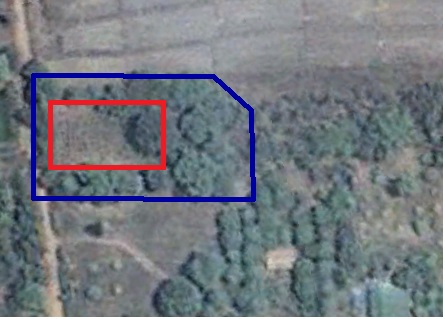 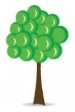                                                                            ที่ตั้งแปลงปลูกต้นไม้ตามโครงการโครงการส่งเสริมการปลูกต้นไม้เพื่อเศรษฐกิจ สังคม และสิ่งแวดล้อม ระยะที่ 2 
ชื่อ...........................................นามสกุล.............................ตาม ศสส.2-4 เล่มที่.........ฉบับที่..........ลงวันที่..........เดือน....................พ.ศ.............
เนื้อที่..............ไร่ชนิดไม้ 1) .......................................................................จำนวน...........................................ต้น2)………………………………………………………………………….จำนวน...........................................ต้น3).......................................................................จำนวน............................................ต้น